Visite de la Basilique Saint DenisLes classes de 5e2 et 5e6 sont allées à la Basilique Saint Denis pour suivre une conférence sur "le langage des images" et ont participé à un atelier pour confectionner leur vitrail.Ils doivent maintenant présenter un dossier avec  le compte-rendu de la visite.   Mme Damas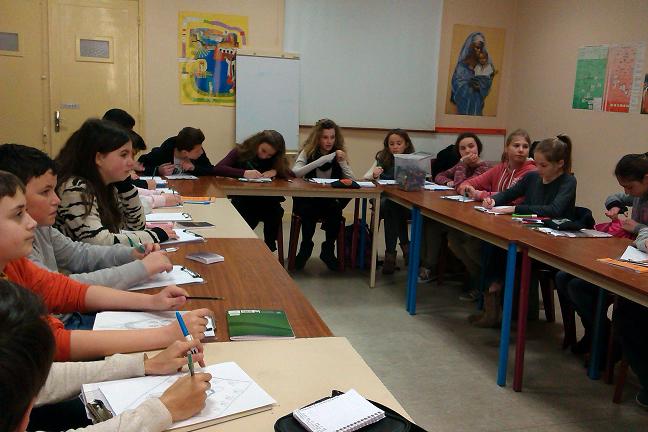 Atelier de réalisation d’un vitrail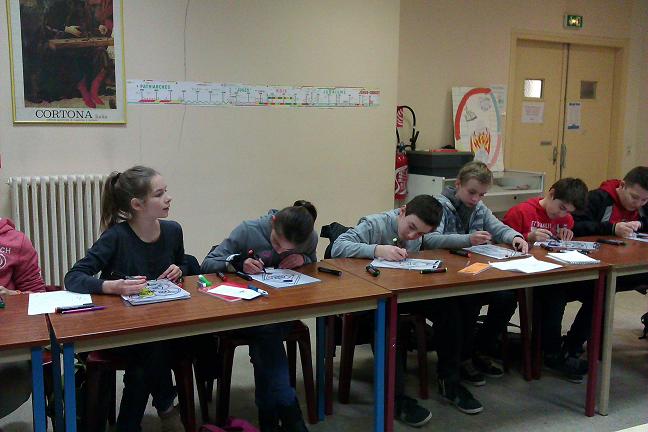 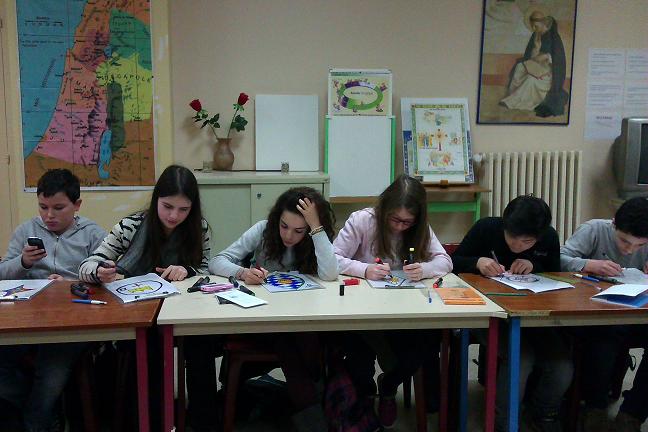 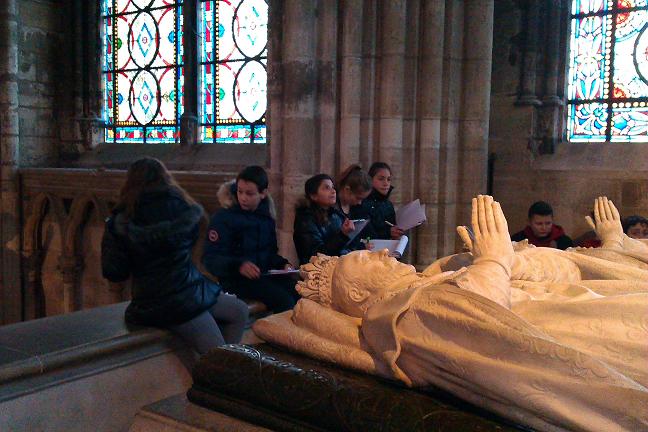 Gisant de la Basilique Saint Denis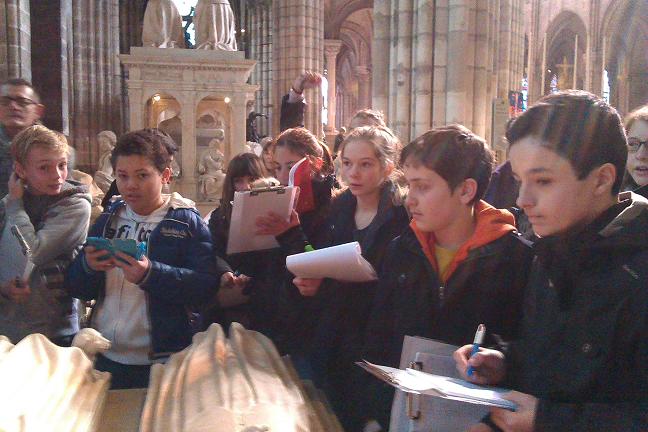 Une écoute attentive…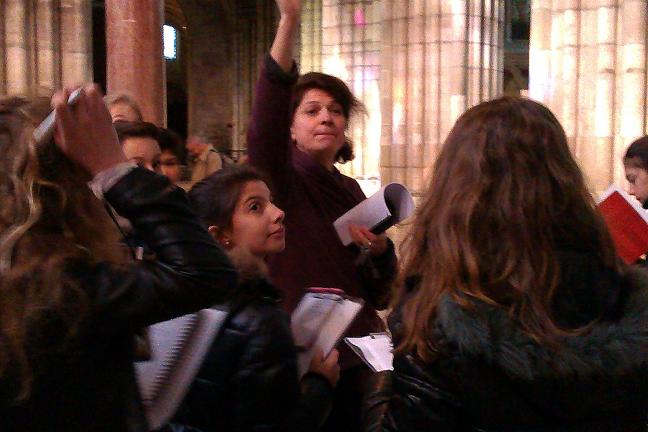 Visite de la Basilique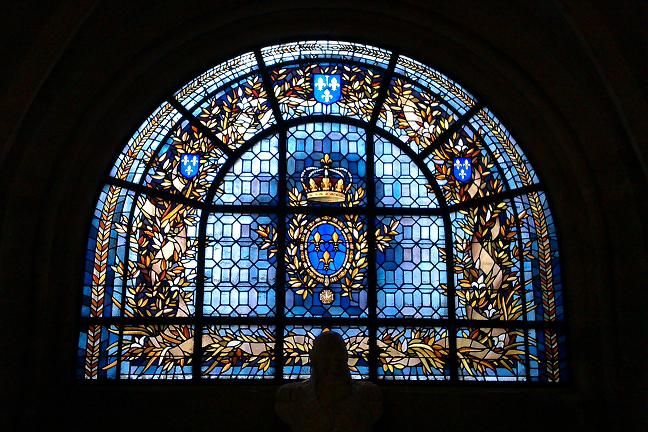 Vitrail de la Basilique